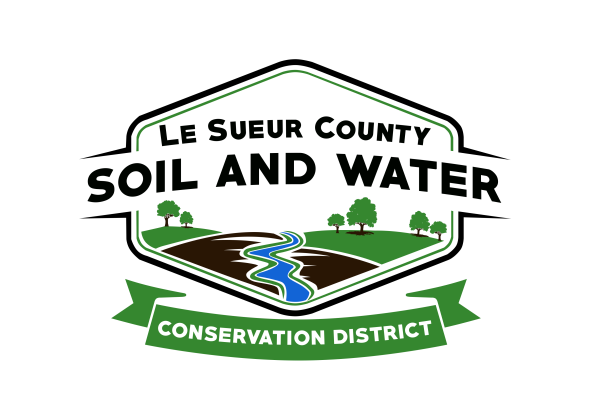 Le Sueur County Soil & Water Conservation DistrictLe Sueur County SWCD 	Tel. (507) 419-0365181 W Minnesota St                                            Website: www.lesueurswcd.orgLe Center, MN 56057                        Minutes from March 8, 2022 regular meeting of the Le Sueur County SWCD Board of Supervisors.  Le Sueur County Justice Center, Le Center, MN.Meeting was called to order by Chairman Struck at 9:00 am.Members present:	Chairman, Jim Struck			Vice-Chairman, Greg Entinger			Secretary, Earle Traxler			Treasurer, Cletus Gregor			PR&I, Glendon BraunOthers present:	District Manager, Mike Schultz			District Technician, Joe Jirik			Ditch Specialist, Nik Kadel			Resource Technician, Karl Schmidtke			District Conservationist, Steve Breaker			Program Specialist, Sue Prchal			County Commission, Steve RohlfingThe Pledge of Allegiance was recited.Secretary’s report from February 8, 2022 was read and approved.Treasurer’s report for January 31, 2022 was read.  Motion by Entinger, second by Traxler to approve as read.Affirmative:  AllOpposed:  NoneMotion carriedSecretary’s report for February 28, 2022 was read.  Motion by Traxler, second by Braun to approve as read and to pay bills.Affirmative:  AllOpposed:  NoneMotion carriedMike updated the board on the following:	 employee benefits                                                                              	 bids for tables, chairs and a tv for the back room                                                                        	 drainage steering committee						 county ditch meetings coming up to discuss repairs1W1P Cannon – projects will be starting soon.1W1P Lower MN – MOA agreement to be adoptedMotion by Gregor, second by Entinger to purchase furniture and tv needed for the back room in the SWCD building.Affirmative:  AllOpposed:  NoneMotion carriedThe board was given notice of the following upcoming meetings/trainings:	Legislative Days –	March 9/10, briefing on the 9th at the Radisson Hotel, St Paul and			     	on the 10th virtual meetings with legislators	Growing Healthy Soils -	March 16 @ Ridges of Sand Creek, Jordan 	Shoreland Regulations & Requirements – March 16	1W1P Lower MN policy meeting – March 17	SWCD Manager Meeting – March 30-31, Brainerd	1W1P Cannon – policy meeting April 6	HR training – April 6-7, St. Cloud	Area 6 Meeting – April 6, New Ulm	Water testing clinic – April 28, Environmental ServicesThe 2021 SWCD annual report was handed out and discussed.Motion by Gregor, second by Entinger to encumber $4000.00 for Steve Biehn/Jim Struck cost-share contract #Wash-4 for sediment basins where 25% or $1,000 will come from Lake Washington Improvement Association and 75% or $3,000 from the Lake Washington Grant.Affirmative:  Entinger, Traxler, Gregor, BraunAbstained:  StruckOpposed:  NoneMotion carriedMotion by Traxler, second by Gregor to encumber $3900.00 for Teresa Mulvehill/Jim Struck cost-share contract #Wash-5 for sediment basins where 25% or $975 will come from Lake Washington Improvement Association and 75% or $2,925 from the Lake Washington Grant.Affirmative:  Entinger, Traxler, Gregor, BraunAbstained:  StruckOpposed:  NoneMotion carriedMike informed the board of the new Water Storage Grant available through BWSR.  The SWCD will be submitting an application for the Lake Washington Watershed.Steve went over the Civil Rights policy with the board and the MOA between the SWCD and NRCS.  He discussed posters and statements regarding discrimination, that are displayed at the office.  He discussed SWCD board diversification also.Commissioner Rohlfing discussed updates at the courthouse such as remodeling, remote working and commented that any new building permits in Le Sueur County will need to have a septic inspection beginning April 1, 2022 if there is a current septic system on the building site.There being no further business, meeting adjourned at 10:45 am.The board and staff will be meeting for lunch and a strategic planning session.______________________                            ___________________________________________Date					      District Secretary